	       КАРАР	    ПОСТАНОВЛЕНИЕ             30 июля 2015 й.                      № 31                    30 июля 2015 г.О внесении изменений в постановление главы сельского поселения Максим – Горьковский сельсовет муниципального района Белебеевский район Республики Башкортостан от 26 декабря 2014 года «О порядке администрирования доходов бюджета сельского поселения Максим-Горьковский сельсовет муниципального района Белебеевский район и осуществления полномочий администратора доходов бюджетов бюджетной системы Российской Федерации Администрацией сельского  поселения Максим-Горьковский сельсовет муниципального района Белебеевский район Республики Башкортостан с 1 января 2015 года»В целях правильной организации и своевременного перечисления поступлений:1. Исключить следующий код бюджетной классификации:- 791 1 16 51040 02 0000 140 Денежные взыскания (штрафы), установленные законами субъектов Российской Федерации за несоблюдение муниципальных правовых актов, зачисляемые в бюджеты поселений.Глава сельского поселения                                                            Н.К. Красильникова  Баш7ортостан Республика3ыБ2л2б2й районы муниципаль районыны8Максим – Горький ауыл советыауыл бил2м23е хакими2те.Горький ис. ПУЙ ауылы, Бакса урамы,  3Тел.2-07-40 , факс: 2-07-40  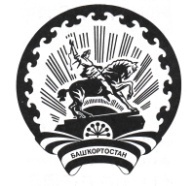 Республика БашкортостанАдминистрация сельского поселения Максим – Горьковский сельсовет муниципального района Белебеевский район 452014, с. ЦУП им. М.Горького, ул. Садовая,   д. 3Тел. 2-07-40, факс: 2-07-40